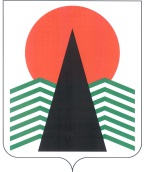 АДМИНИСТРАЦИЯ  НЕФТЕЮГАНСКОГО  РАЙОНАпостановлениег.НефтеюганскО подготовке документации по планировке межселенной территории Нефтеюганского района для размещения объекта:«АКБ ЦДНГ-15 Малобалыкского месторождения» В соответствии со статей 45, пунктом 16 статьи 46 Градостроительного кодекса Российской Федерации,  Федеральным законом от 06.10.2003 № 131-ФЗ «Об общих принципах организации местного самоуправления в Российской Федерации», Уставом муниципального образования Нефтеюганский 
район, постановлением администрации Нефтеюганского района от 22.07.2013 
№ 1955-па-нпа «Об утверждении положения о порядке подготовки документации по планировке межселенных территорий Нефтеюганского района», на основании заявления общества с ограниченной ответственностью «Лаборатория поиска подземных коммуникаций» (далее - ООО «Лаборатория поиска подземных коммуникаций») от 14.09.2018 № 92-18 п о с т а н о в л я ю:Подготовить проект планировки межселенной территории Нефтеюганского района для размещения объекта: «АКБ ЦДНГ-15 Малобалыкского месторождения» (далее – Документация) в соответствии со схемой размещения объекта, являющейся приложением к настоящему постановлению.Рекомендовать ООО «Лаборатория поиска подземных коммуникаций» осуществить подготовку Документации для размещения объекта, указанного 
в пункте 1 настоящего постановления, и предоставить подготовленную Документацию в департамент градостроительства и землепользования администрации Нефтеюганского района на проверку.Департаменту градостроительства и землепользования администрации Нефтеюганского района (Калашников А.Д.):Организовать учет предложений от физических и юридических лиц 
о порядке, сроках подготовки и содержании Документации. Осуществить проверку подготовленной на основании настоящего постановления Документации в течение 30 дней со дня поступления Документации в департамент градостроительства и землепользования администрации  Нефтеюганского района на соответствие требованиям пункта 10 статьи 45 Градостроительного кодекса Российской Федерации.Настоящее постановление подлежит опубликованию в газете «Югорское обозрение» и размещению на официальном сайте органов местного самоуправления Нефтеюганского района.Контроль за выполнением постановления возложить на директора 
департамента имущественных отношений – заместителя главы Нефтеюганского 
района Бородкину О.В.Исполняющий обязанности Главы района							С.А.Кудашки                                                                         Приложение к постановлению администрации   Нефтеюганского района от 10.10.2018 № 1709-паСхема размещения объекта: «АКБ ЦДНГ-15 Малобалыкского месторождения»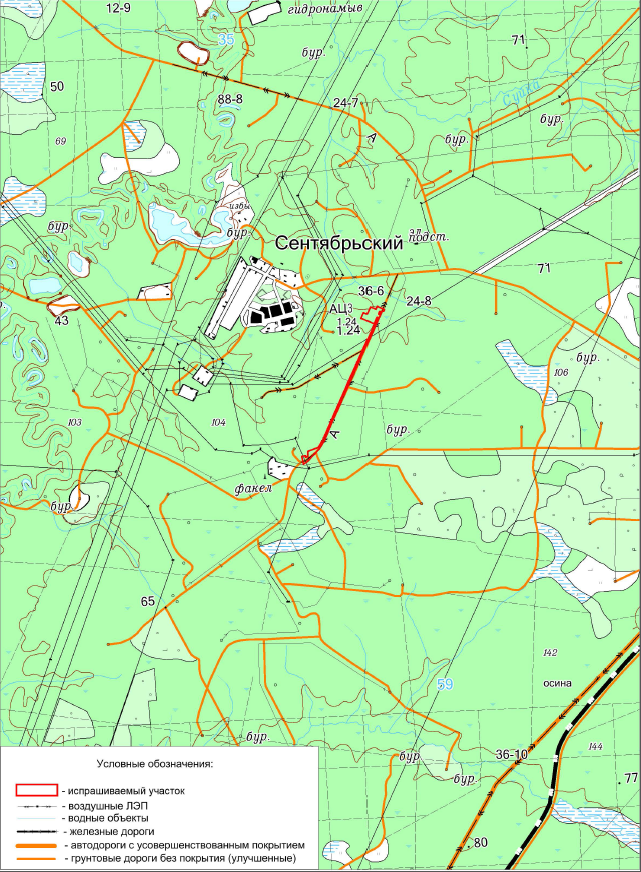 10.10.2018№ 1709-па№ 1709-па